北京外国语大学           欧洲语言文化学院         拉丁语言文化中心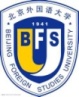 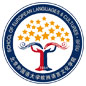 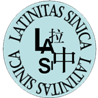 2018拉丁文暑期班2017 BEIJING LATIN INTENSIVE SUMMER COURSE (BLISC)2018年6月22日-7月2日Registration formPersonal Information姓   名性别口男            口女学校/工作单位电子邮箱出生日期初级班拉丁文　6月22日-7月2日 5.30-8.30 pm        